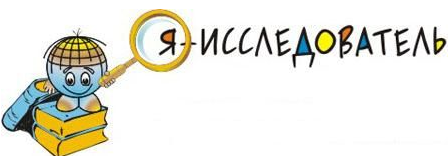 ПОЗДРАВЛЯЕМ  Федченко Марию!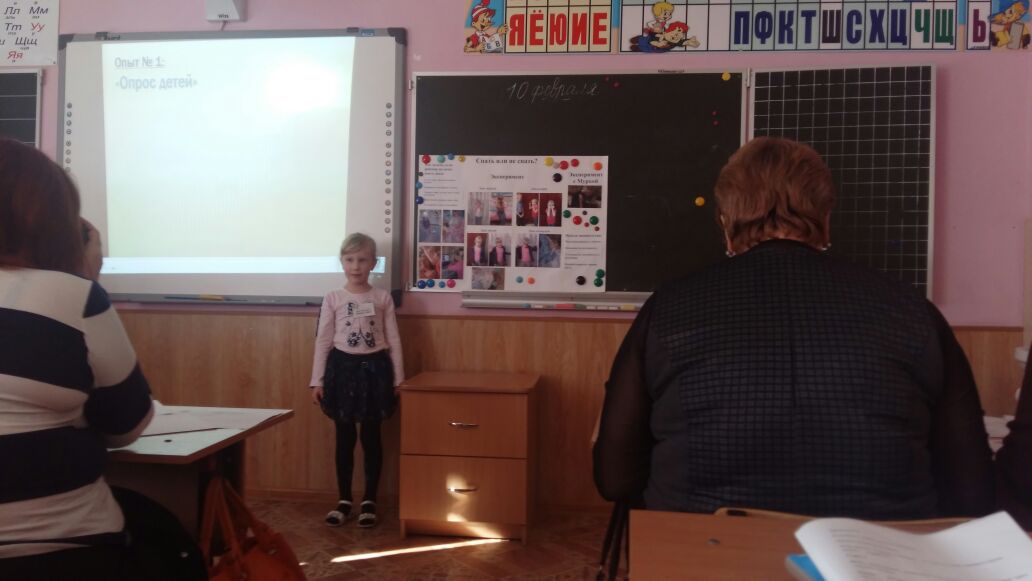 Победитель – городского интеллектуального  конкурса для воспитанников ДОУ «Я- исследователь» в Восточном районе.Призёр - городского интеллектуального  конкурса для воспитанников ДОУ и СОШ «Я- исследователь»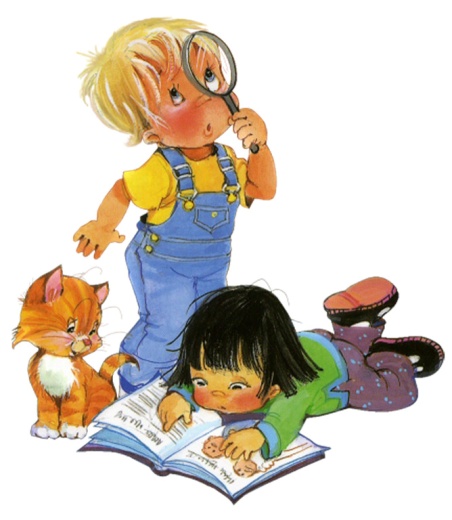 